Ключ:Прочитайте текст о  _______. Части некоторых предложений / Некоторые предложения отсутствуют. Выберите правильную часть/правильное предложение из списка (A-X) для каждого пропуска (1-X). Двe части/два предложения лишние, которые не следует использовать. Впишите ответы в матрицу для ответов. Пример (0) уже выполнен. 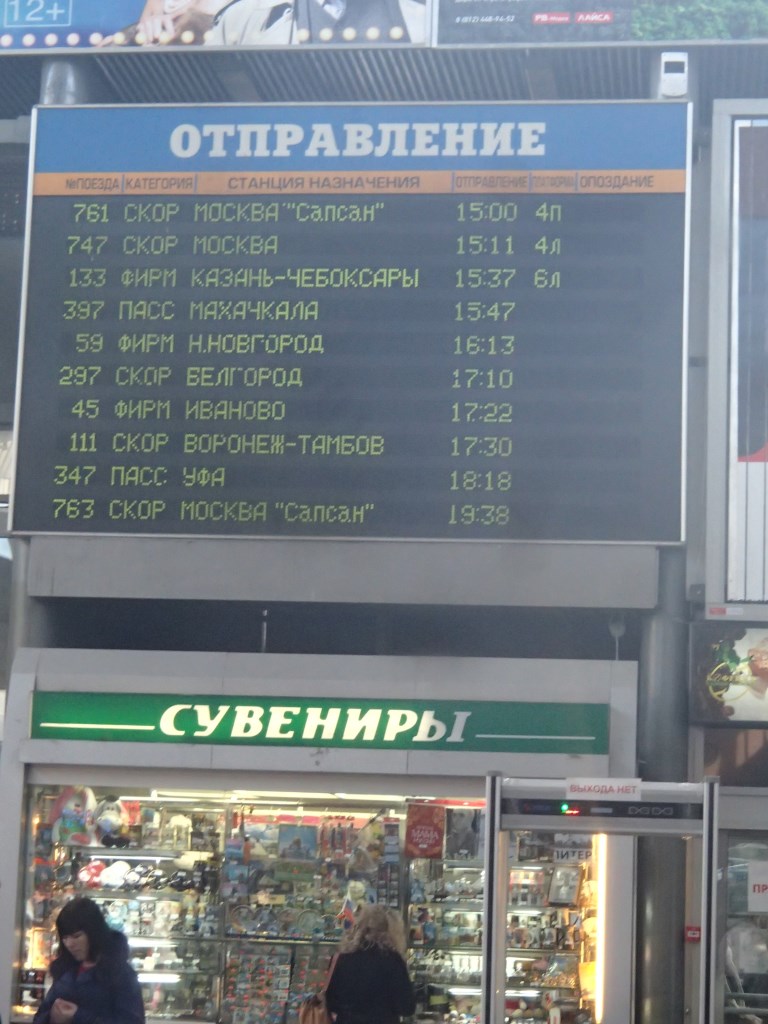 3-ое июня: день 1-ыйКакой это был день! Мы с классом встретились (0)___. Наш учитель нас ждал у поезда. Все пришли со своими чемоданами и сумками. В сумках (1)___: бутерброды, огурцы, яйца, котлеты, хлеб, конфеты, ножи, вилки, ложки. У Марии даже чайник. Мы долго мечтали об этой поездке. 4-ое июня: день 2-ойМы уже 24 часа в пути. Мы проехали (2)___. Там мы увидели Волгу, на её берегу лес и деревни. Она красивая и широкая река. Я люблю смотреть в окно. Когда я устаю, я сплю немного, потом опять смотрю в окно. Как здорово, что мы едем (3)___!  7-ое июня: день 5-ыйВ Транссибирской магистрали обычно много турустов, но на этом поезде едут (4)___ . В нашем вагоне тоже австрийские школьники. Они ездят по России со своей учительницей Верой Александровной Медведевой. Я много разговаривала с ними, это было увлекательно. Я была единственной в нашей группе, которая (5)___. Мой папа часто ездит по делам в Германию. Поэтому он мне посоветовал выбрать немецкий язык в школе. На поезде я заметил, что это было правильное решение. 8-ое июня: день 6-ойВ Иркутске я хотела бы остаться. Недалеко от города красивое озеро Байкал. Летом люди отдыхают здесь и ловят рыбу. Мама сказала, что она (6)___. Здесь в озере достаточно места! Мы вышли из поезда. Здесь останемся 3 дня.11-ое июня: день 9-ыйМы уехали из Иркутска. Сейчас мы уже 19 часо в пути. Из нашего провианта остались только конфеты. Вечером мы всегда собираемся с учительницей (7)___. Мы играем в карты. Вера Александровна нам рассказывает о своих путешествиях на поезде. 14-ое июня: 12-ый Мы прибыли в Хабаровск. Это уже Дальний Восток России. Город находится на берегу очень большой реки. Учительница нам рассказала, что река (8)___. Во всём мире знают реку Амур, но не все знают, что река такая широкая. Скоро будем во Владивостоке!Originaltext3-ое июня: день 1-ыйКакой это был день! Мы с классом встретились на Ярославском вокзале уже в 6:30. Наш учитель нас уже ждал у поезда. Все со своими чемоданами и сумками. В сумках провиант на дорогу: бутерброды, огурцы, яйца, котлеты, хлеб, конфеты, ножи, вилки, ложки. У Марии даже чайник. Мы долго мечтали об этой поездке. 4-ое июня: день 2-ойМы уже 24 часа в пути. Мы проехали старинные города как Ярославль. Там мы увидели Волгу, на её берегу лес и деревни. Она красивая и широкая река. Я люблю смотреть в окно. Когда я устаю, я спл немного, потом опять смотрю в окно. Как здорово, что мы едем во Владивосток!  7-ое июня: день 5-ыйВ Транссибирской магистрали обычно много турустов, но на этом поезде едут и русские как мы. В нашем вагоне были тоже австрийские школьники. Они ездили по России с учительницей. Я много разговаривала с ними, это было интересно. Я была единственной в группе, которая владеет немецким языком. Мой папа часто ездит по делам в Германию, поэтому он мне посоветовал, выбрать немецкий язык в школе. На поезде я заметил, что это было правильное решение. 8-ое июня: день 6-ойВ Иркутске я хотела бы остаться. Здесь недалеко красивое озеро Байкал. Летом здесь люди отдыхают и ловят рыбу. Мы вышли из поезда. Здесь останемся 3 дня.11-ое июня: день 9-ыйМы уехали из Иркутска. Сейчас мы уже 19 часо в пути. Из нашего провианта остались только конфеты. Вечером мы всегда собираемся с нашим учителем. Мы играем в карты. Он нам рассказывает о своих путешествиях на поезде. 14-ое июня: 12-ый Мы прибыли в Хабаровск. Это уже Дальний Восток России. Город находится на берегу очень большой реки. Учитель нам рассказал, что река на границе между Китаем и Россией. Во всём мире знают реку Амур, но не все знают, что река такая широкая.ZZ_An_Example_TM_GRID Verfasser der AufgabeP. ErstelldatumTestmethodeLesen Niveaub1TestformatMultiple Matching Gaps MMGThemenbereichMedienOriginaltitelGeänderter TitelDateiname56_ElRi_teleprogramma_b1_le_MMG_v1Quelle: (Text)Quelle: (Foto)Wortzahl/Länge(min)Versionan Schülern getestetErgebnis der Testungzu leicht/passend/zu schwierigvon Muttersprachler korrigiert10 Items sind zu vieleItem1234567891011Lösung:Schüler 1S2S3S4S5S6S7S8S9Summe012345678DAстанцию метро возле КремляBпровиант на дорогуCво ВладивостокDна Ярославском вокзале уже в 6:30Eстаринные города как ЯрославльFна границе между Китаем и РоссиейGи русские как мыHкомпьютерыIвладеет немецким языкомJв нашем вагонеKумеет плавать долго и далеко012345678DTextmapped pointTM1TM2TM3Target (Q)Textmapped point used in the taskTextmapped point but not used in the taskNot exploited / insufficient consensus